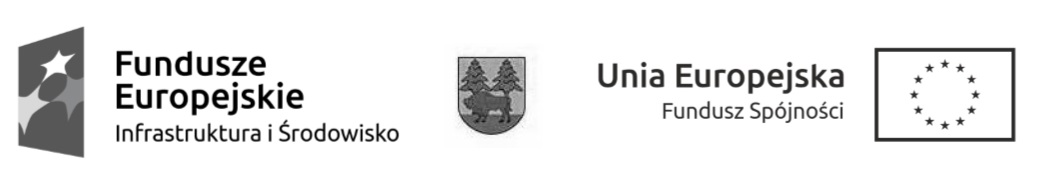 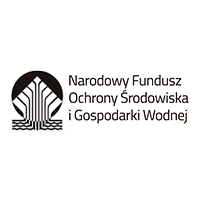 Znak sprawy: OA. 272.2.2019                                                            Załącznik  Nr 6 do SIWZSkładając ofertę w postępowaniu o udzielenie zamówienia publicznego prowadzonego wtrybie przetargu nieograniczonego na wykonanie usługi pn. „Organizacja i przeprowadzenie warsztatów dla młodzieży "Zaakceptuj żubra"  w imieniu Wykonawcy przedkładamWYKAZ OSÓB,KTÓRYMI DYSPONUJE LUB BĘDZIE DYSPONOWAŁ WYKONAWCA I KTÓRE BĘDĄ UCZESTNICZYĆ W WYKONYWANIU ZAMÓWIENIA  Załączam dowody określające, że w/w usługi zostały wykonane należycie............................................, dnia ...............................(miejscowość)					                   (podpis upełnomocnionego przedstawiciela)Nazwa:Siedziba:E-mail:Strona internetowa:Nr telefonu i faksu:REGON:NIP: Lp.Imię i nazwiskoKwalifikacje zgodnie z SIWZDoświadczenie polegające na prowadzeniu co najmniej dwóch zajęć edukacyjnych np. w formie wykładów, prelekcji lub opracowania i opublikowania co najmniej dwóch  publikacji naukowych,  popularnonaukowych i branżowych poświęconych tematowi żubraTermin zdobycia doświadczeniaPodstawa do dysponowania wskazanymi osobami